COLEGIO VALLE DE FILADELFIA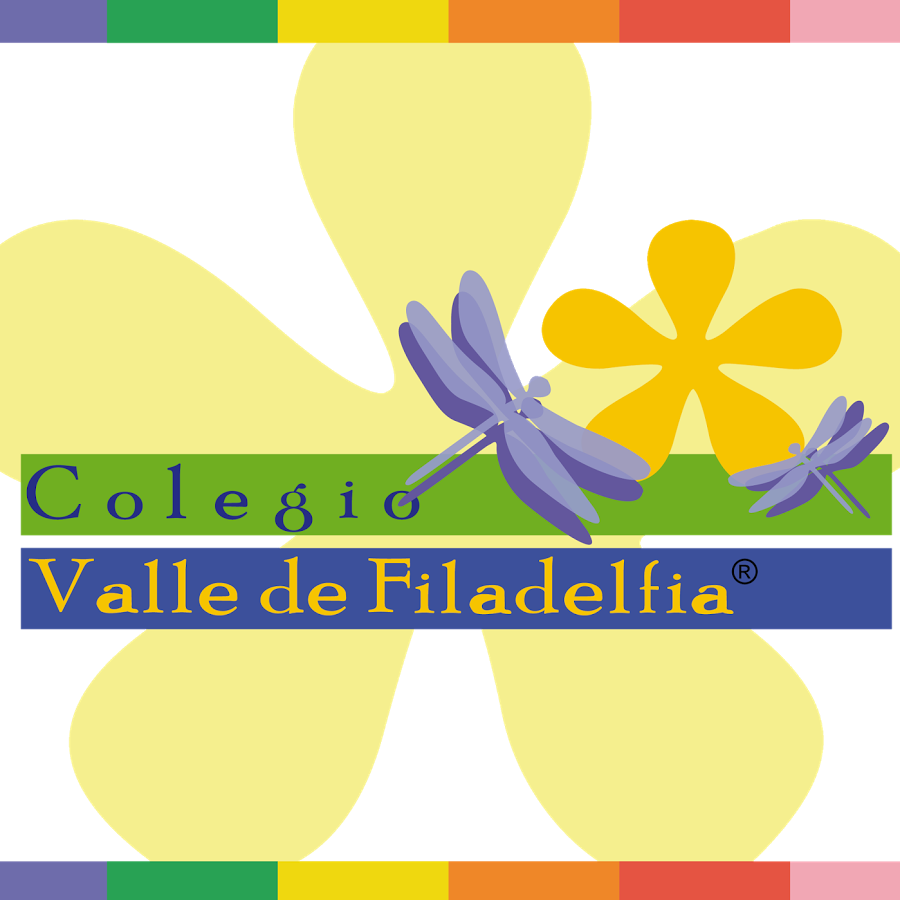 PROYECTO: CAMPAÑASGuion radiofónicoDando continuidad al proyecto que iniciamos hace un par de semanas seguiremos trabajando con el guion de radio que complementara su cartel. En este guion deben tomar en cuenta la voz(ces), la música, los efectos de sonido. Al tratarse de una redacción deberán entregar en un documento de Word esta parte del proyecto. Deben tomar en cuenta:¿A quién va dirigida el anuncio? En este aspecto es muy importante recordar el tipo de vocabulario (cotidiano o especializado) y lenguaje (formal o informal). Por ejemplo: Si es un mensaje enfocado a niños no diremos “Creemos pertinente que conozcas a detalle estas medidas de prevención”, ya que resulta poco apropiado, mientras sí podríamos recurrir a un “¿Sabías que lavándote las manos alejas las enfermedades?” Debes incluir acotaciones en las que indiques a tu voz qué matices debe dar o qué música de fondo debe incluirse, efectos de sonido, etc. Por ejemplo: 	Personaje 1 (voz de niño, emocionado): ¡Mamá, mamá! Saqué 10 en mi examen de inglés. Personaje 2(voz de mujer, emocionada): ¿Ves, Pedro? Te dije que las clases en SPICVERIGÜEL valen lo que cuestan.La ortografía es importante, así como la expresión clara de ideas. La música ambiental (de fondo) debe concordar con la intención de tu anuncio, así como los efectos de sonido. La extensión de tu guion debe ser de media cuartilla, cuando menos. Infografía-CartelEsta es la parte que se modificará. Debido a que debido a los aspectos espacio-temporales, no podrán trabajar tan fácilmente en sus carteles, la entrega de estos será individual. El cartel debe concordar con el tema que su equipo eligió y debe tomar en cuenta los siguientes aspectos. Definir el concepto del cuál hablaran. Recomendaciones o ejemplos del tema que abordan. Uso de colores llamativos y tipografías diversas. Imágenes llamativas y acordes a tu tema. Seguimiento y apego a las normas de ortografía.Para la elaboración del cartel pueden utilizar https://www.canva.com/ o cualquier aplicación con la que se acomoden para trabajar. Especificaciones sobre los productosGuionEl formato de entrega es un document de Word, por equipo. El tipo de letra y el tamaño de la misma son: Arial 12. Interlineado de 1.5. Extensión minima: media cuartilla. Deben incluir en el documento los nombres de los integrantes del equipo. Cartel-infografíaEl formato de entrega será como imagen. Deben incluirse recursos visuales y textuales. Busquen un equilibrio entre texto e imágenes. El mensaje que buscan expresar debe ser claro. Cada cartel debe incluir el nombre de su autor. La fecha de entrega de ambos documentos será el miércoles 25 de marzo de 2020.